.(Intro: 16 counts)[S1]  R Fwd-Modified Heel Fan, L Fwd-Modified Heel Fan[S2]  Fwd, Tap, Shuffle Back, Turning Shuffle 1/2R, Chase Turn-Fwd[S3]  Side Rock, Behind-1/4L-Fwd, Side Rock, Behind-1/4R-Fwd[S4]  2x Box 1/4RRepeatRestart: Wall 2 count 16** (6:00)Please feel free to contact me if you need any further information. (hirokoclinedancing@gmail.com)(updated: 7/Jan/19)Compass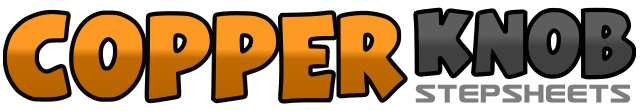 .......Count:32Wall:2Level:High Beginner.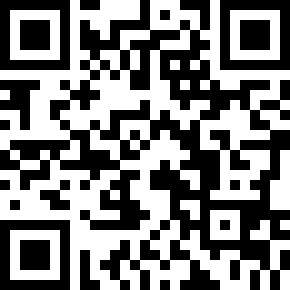 Choreographer:Hiroko Carlsson (AUS) - January 2019Hiroko Carlsson (AUS) - January 2019Hiroko Carlsson (AUS) - January 2019Hiroko Carlsson (AUS) - January 2019Hiroko Carlsson (AUS) - January 2019.Music:Compass - Lady A : (iTunes)Compass - Lady A : (iTunes)Compass - Lady A : (iTunes)Compass - Lady A : (iTunes)Compass - Lady A : (iTunes)........1 2&Step forward on R (1), R heel fan out (2), R heel fan in (&)3 4R heel fan out (3), R heel fan in weight ends on R (4)5 6&Step forward on L (5), L heel fan out (6), R heel fan in (&)3 4L heel fan out (7), L heel fan in weight ends on L (8) (12:00)1 2Step forward on R, Tap L behind R3&4Shuffle back L-R-L5&6Making a ½ turn right shuffle forward R-L-R (6:00)7&8Step forward on L, Make a ½ turn right recover weight on R, Step forward on L** (12:00)1 2Rock/step R to right, Recover weight on L3&4Step R behind L, Make a ¼ turn left stepping forward on L, Step forward on R (9:00)5 6Rock/step L to left, Recover weight on R7&8Step L behind R, Make a ¼ turn right stepping forward on R, Step forward on L (12:00)1 2Cross R over L, Make a ¼ turn right stepping back on L3&4Step R to right, Step forward on L (3:00)5 6Cross R over L, Make a ¼ turn right stepping back on L7&8Step R to right, Step forward on L (6:00)